GRĂDINIŢA CU  P.P. ,,SFINȚII ARHANGHELI MIHAIL ȘI GAVRIIL” PLOIEȘTI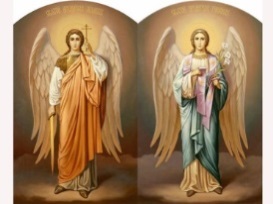 Aleea Levănțica, Nr. 2GTel.: 0244/574600E –mail: gradinitasfintiiarhangheli@yahoo.comConsiliul de Administrație al Grădiniței cu P.P. „Sfinții Arhangheli Mihail și Gavriil” PloieștiHOTĂRÂREA NR. 17/18.06.2021	Consiliul de Administrație al Grădiniței cu P.P. „Sfinții Arhangheli Mihail și Gavriil” Ploiești, întrunit în ședința din 28.05.2021,●   În conformitate cu prevederile Legii educatiei naționale nr.1/2011,● În conformitate cu Regulamentul cadru de organizare și funcționare a unităților de învățământ preuniversitar nr.5447/2020;● În conformitate cu Ordinul nr. 4619/2014 pentru aprobarea Metodologiei-cadru de organizare si functionare a consiliului de administratie din unitatile de invatamant preuniversitar;● Având în vedere art. 30 din Codul muncii aprobat prin Legea nr. 53/ 2003 cu modificarile si completarile ulterioare, cu privire la incadrarea salariatilor in unitatile bugetare numai prin concurs; ● În conformitate cu Hotararea Guvernului nr. 286/ 2011, republicată, pentru aprobarea Regulamentului - cadru privind  stabilirea principiilor generale de ocupare a unui post vacant sau temporar vacant corespunzator functiilor contractuale si a criteriilor de promovare in grade sau trepte profesionale imediat superioare a personalului contractual din sectorul bugetar platit din fonduri publice; HOTĂRĂȘTE:Art. 1. Validarea rezultatelor obținute la concursul pentru ocuparea unui post de îngrijitor:1.Matei Georgeta Olimpia  - 97 puncte2.Anghel Mihaela Daniela - 93 puncte3.Tănase Petruţa - 92 puncte4.Ivan Cristina - 84 puncte5.Buduluş Elena - 84 puncte6.Săvulescu Cerasela - 83 puncte7.Dragu Iuliana Nina - 81 puncte.Art. 2. Aprobarea transferului preşcolarului Mîinea Rareș Gabriel de la Grădiniţa 47 la Grădiniţa „Sfinţii Arhangheli Mihail şi Gavriil”;Art. 3. Aprobarea suplimentării numărului de preșcolari cu trei copii peste planul de școlarizare aprobat, la grupele mici și mijlocii.                                                                                                                       Președinte C.A.                                                                                                                             Director,                                                                                                                        Bucur Adriana